Publicado en Ciudad de México el 27/04/2020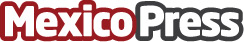 NICE lanza WEM@home para ayudar a las organizaciones a mantener los niveles de servicio Los supervisores que enfrentan el nuevo desafío de administrar cientos o miles de empleados, que ahora trabajan de manera remota, están equipados para mantener el compromiso del equipo y los KPIs en menos de 48 horasDatos de contacto:NICENICE5556152195Nota de prensa publicada en: https://www.mexicopress.com.mx/nice-lanza-wem-home-para-ayudar-a-las Categorías: Nacional Telecomunicaciones Marketing E-Commerce Software Recursos humanos http://www.mexicopress.com.mx